Section 2800.APPENDIX B   Exemption Notification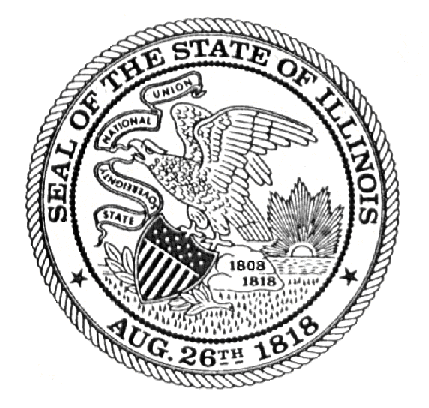 State of  Green Governments Coordinating CouncilGreen Cleaning Schools Act ProgramEXEMPTION NOTIFICATIONThe Green Cleaning Schools Act [105 ILCS140] allows individual schools to forego green cleaning if to do so would not be "economically feasible" for specified product categories.  Any school in such a circumstance may complete this application to provide a written notification to the Council that implementation of a green cleaning policy for a product category is not economically feasible.After notification, the school may continue using its non-green cleaning policy for the specified product categories.  The exemption must be renewed annually until such time as green cleaning becomes economically feasible for the product category.  An exemption must be sought for each school, although multiple schools in a district may apply together.To claim a product category exemption due to economic infeasibility, the school must provide to the Council:1.	The price of the current cleaning supply2.	If applicable, the dilution factor for the current cleaning supply in use3.	The prices of three comparable green cleaning supplies4.	If applicable, the dilution factors of those three comparable green cleaning suppliesIf the costs of the three comparable green cleaning supplies, accounting for dilution factors, are higher than the cost of the current product in use, the Council will find economic infeasibility for that supply category.  The finding of economic infeasibility is specific to the supply category and the applicant school.Exemption notification must be postmarked by June 30 and will be valid for the following fiscal year (July 1 through June 30).  By law, schools must submit notification annually.Schools are required to maintain the appropriate documentation to substantiate the data reported in this application.  However, schools are not required to submit any additional documentation with their notification.  The Council reserves the right to request documentation at any later date within the current fiscal year.Mail the completed notification to: Green Governments Coordinating Councilc/o Lt. Governor's Office100 West Randolph Street, Suite 15-200Category: Bathroom CleanersCurrent Product:Three Comparable Qualified Products:Category: Carpet CleanersCurrent Product:Three Comparable Qualified Products:Category: General Purpose and Hard Floor Surface CleanersCurrent Product:Category: Glass, Window and Mirror CleanersCurrent Product:Three Comparable Qualified Products:Category: Hand Cleaners and Hand SoapsCurrent Product:Three Comparable Qualified Products:Category: Paper ProductsCurrent Product:Three Comparable Qualified Products:Date of Notification:School InformationSchool InformationSchool InformationSchool InformationSchool InformationSchool Information Name: Name: Name: Name: Name: Name(s): Name(s): Name(s): Name(s): Name(s): Name(s): Name(s):District:District:Street Address:Street Address:Street Address:City:Zip Code:Zip Code:Zip Code:Principal Name:Principal Name:Principal Name:Principal Name:School Type (public, private, parochial, charter):School Type (public, private, parochial, charter):School Type (public, private, parochial, charter):School Type (public, private, parochial, charter):School Type (public, private, parochial, charter):School Type (public, private, parochial, charter):School Type (public, private, parochial, charter):School Type (public, private, parochial, charter):School Type (public, private, parochial, charter):School Type (public, private, parochial, charter):Primary Contact InformationPrimary Contact InformationPrimary Contact InformationPrimary Contact InformationName:Name:Name:Title:Phone:Phone:Email:Email:Name:Name:Price:Per Quantity:Dilution Factor:Dilution Factor:Dilution Factor:(1)  Name:(1)  Name:Price:Per Quantity:Dilution Factor:Dilution Factor:Dilution Factor:(2)  Name:(2)  Name:Price:Per Quantity:Dilution Factor:Dilution Factor:Dilution Factor:(3)  Name:(3)  Name:Price:Per Quantity:Dilution Factor:Dilution Factor:Dilution Factor:Name:Name:Price:Per Quantity:Dilution Factor:Dilution Factor:Dilution Factor:(1)  Name:(1)  Name:Price:Per Quantity:Dilution Factor:Dilution Factor:Dilution Factor:(2)  Name:(2)  Name:Price:Per Quantity:Dilution Factor:Dilution Factor:Dilution Factor:(3)  Name:(3)  Name:Price:Per Quantity:Dilution Factor:Dilution Factor:Dilution Factor:Name:Name:Price:Per Quantity:Dilution Factor:Dilution Factor:Dilution Factor:(1)  Name:(1)  Name:Price:Per Quantity:Dilution Factor:Dilution Factor:Dilution Factor:(2)  Name:(2)  Name:Price:Per Quantity:Dilution Factor:Dilution Factor:Dilution Factor:(3)  Name:(3)  Name:Price:Per Quantity:Dilution Factor:Dilution Factor:Dilution Factor:Name:Name:Price:Per Quantity:Dilution Factor:Dilution Factor:Dilution Factor:(1)  Name:(1)  Name:Price:Per Quantity:Dilution Factor:Dilution Factor:Dilution Factor:(2)  Name:(2)  Name:Price:Per Quantity:Dilution Factor:Dilution Factor:Dilution Factor:(3)  Name:(3)  Name:Price:Per Quantity:Dilution Factor:Dilution Factor:Dilution Factor:Name:Name:Price:Per Quantity:Dilution Factor:Dilution Factor:Dilution Factor:(1)  Name:(1)  Name:Price:Per Quantity:Dilution Factor:Dilution Factor:Dilution Factor:(2)  Name:(2)  Name:Price:Per Quantity:Dilution Factor:Dilution Factor:Dilution Factor:(3)  Name:(3)  Name:Price:Per Quantity:Dilution Factor:Dilution Factor:Dilution Factor:Name:Name:Price:Per Quantity:(1)  Name:(1)  Name:Price:Per Quantity:(2)  Name:(2)  Name:Price:Per Quantity:(3)  Name:(3)  Name:Price:Per Quantity: